Retrieval Questions:Who is Prince Charles?When was Prince Charles born?What is Prince Charles known for?What is The Prince's Trust?Inference Questions:How do you think Prince Charles' interest in environmentalism might influence his future role as king?Why do you think Prince Charles has been so dedicated to charitable work?How do you think Prince Charles' life might have been different if he had not been born into the royal family?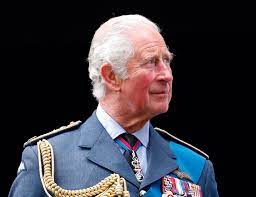 